Mrs. Whiting ~ Contact me anytime for a conference at school. call or email! We can make a great team to help your child find great success this year! If conference times do not work with your schedule, I can meet with you anytime! October News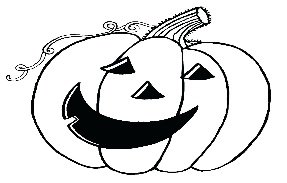 Tina Whiting: whitingt@mapsk12.orgClass Weebly: http://tinawhiting.weebly.comUpcoming Events:Oct 8th- Fire TrucksOct. 17th Snow plow safety day presentationOct. 10rd. Big Crunch Apple & Picture DayOct. 23rd- 24th Conferences Oct. 24th ½ day of school Oct. 31st Halloween Party: Your child can dress in costume on this day. No masks, weapons, blood or gore allowed at school. Save that for your nightly trick or treating.  Classroom Needs:Box tops: We are having a contest and winning class gets a pizza party please make sure to put the app on your phone and upload your box tops to our class or you can still turn them in and someone can load for you. What are we learning in reading?New Spelling words and sight words each week and take home bookWe read independently from our treasures series and book boxes each dayWe read with a partner each dayWe have book buddies every wed. with Ms. Jelinek’s 2nd grade classWe read to an adult each day in our classroomWe have a take home reader each week to keep at home and read to familyWe are being tested for DRA reading level for assessment and report cardWe have to predict what the story will be about and do a pretelling We have to read with fluency at our reading level with our finger under each wordWe have to retell the story to the tester and make a connection to the storyWe are scored on fluency & comprehension to determine our reading level. Goal DRA 16What you can do at home: Reading time is 8:30-10:45: Come see what great readers do for independent reading, Lit stations and literacy lessons for phonemic awareness and whole group reading. A reading home connection book is coming home each week. As soon as the student can read it to us without mistakes, it goes home. If by Friday it is still hard we will make a note at the top.  Please read this book to 3 family members. Please have those family members sign the back. If you do not have 3 family members in your house, read to a pet or stuffed animal. After reading your child should, retell the story in order to you. Then ask your child to make a connection to the story. This connection is about how it makes you feel or what it makes you think of after you read it or how you are like the character in the story. Reading, retelling and connection are part of the reading DRA testing that the students are doing in elementary school. If your child is a great reader and cannot retell a story they are lacking comprehension. Never read higher level stories than you can retell. Reading without comprehension is a waste of time. Making connections to stories is the best way to remember a story. Make connections with your child and talk about what the story makes you think about! What are we learning in Writing?Narrative Writing Unit:  your child will be required to…Think of a true small moment story that he/she can draw & write a lot about. Write the stories on his/her own without support. Check the success criteria & exemplars to see if he/she met the requirements of narrative writers. Then your child will confer the teacher to see what criteria was met, what criteria he/she can set a goal to work on for their next piece. Then your child will publish the creation to the class. The class will look for success criteria met and celebrate the authorNarrative Success Criteria:*A complete detailed story about an event that took place with feeling. Text matches illustration and labels.EX: One day the firefighters came to our school. We got to climb inside a fire truck. We got to spray the hose. We got to see all the ladders and equipment on the truck. I had a great time putting out the fire with the hose. It was heavy! Mechanic Criteria: Capitals at the beginning of each sentence. Punctuation at the end of each sentence. Space between all my words. Lower case letters except where capitals are needed. What you can do at home:Each time you do something fun at home, remind your child this would make a great narrative story to write at school. Plan the story together. What could you write. What details could you add to the illustration and words? Ex: If you carve a pumpkin, rake leaves, go fishing, play a game, go for a walk… then say hey, this could be a great story for you to write during writing time at school. Let’s think of what you could write. Let’s think about what you could draw and label for your story. Let’s think about how this experience made you feel.Writing time is 12:00-12:30 Come visit and see how great writers create a piece of writing in first grade!What are we learning in Math?We are problem solvers and critical thinkersWe are looking for patterns (all math problems have a pattern)We know many ways to create a number just ask us(We must be fluent from 0-10 with addition and subtraction in first grade)(We must be able to solve both addition and subtraction 0-20)We can tell you the difference between an odd and even number and we know doublesWe can count forward and back within 0-120 by 1’s, 2’s, 5’s and 10’sWe can write our numbers to 120 without reversalsWe can graph any problem and interpret our dataWe can represent a number 0-20 with tens frame, tallies, cubes, sticks, coins, base ten blocks and numeralsWe know all 2D and 3D shapes and attributes. We can play guess my shape and reason with shapesWe can estimate and find probabilityWe can measure using standard and nonstandard measurementWe are playing lots of math stations gamesWhat can you do at home? Ask your child who is their math partner and what are they doing at math stations. Ask your child how he/she is helping the partner at math stations.Estimate with your child how many do they see. Then count for accuracy. Ask your child if I have a big/large amount, what could I do to make sure I am counting accurately? Ask your child to estimate how long an item is and then measure it together. Ask your child to estimate how much something weighs and then weigh it. Math Time: 2:10--3:10 come see what great mathematicians do in first grade and our math station work. What are we learning in Science?Studying nocturnal animals for nonfiction/expository textBat featuresOwl featuresMammals vs birdsBats vs birdsWhat you can do at home:Ask your child to tell you why a bat is a mammal, why is an owl a bird, what is nocturnal and which animal do you like best and why?What are we learning about Social Studies?We belong to Families and communitiesWe are alike and differentWhat is the same about you and me?What is different about you and me?Getting along/CitizenshipRules keep us safeYour vote countsWhat does my child need each day for school?Please label all jackets and coats with your child’s name (sweatshirts too)FolderWater bottleA Healthy Snack each dayGym shoes to leave at school for PELibrary book returned each Monday. Library is on Mondays.Earbuds/head phones to leave at school for computer classNo Toys, technology or trinkets from home (EVER)No gum or candy (EVER)If your child has a pet or special item from home that they would love for the class to see. Send a photo to my email address and I will post it on the big screen and they can tell the class all about it! Fun items to send: A carve a pumpkin, trophy that is meaningful, reading with a grandparent, a pet, a fish you caught, a trip you go on. If you send in any money please be sure to put it in an envelope with your child’s name, teacher name and what it is for on the envelope